Синтез нуклеиновых кислот и белка.Что такое ДНК и РНК? Какие функции они выполняют? Какое строение имеют? Опишите структуры ДНК, РНК. 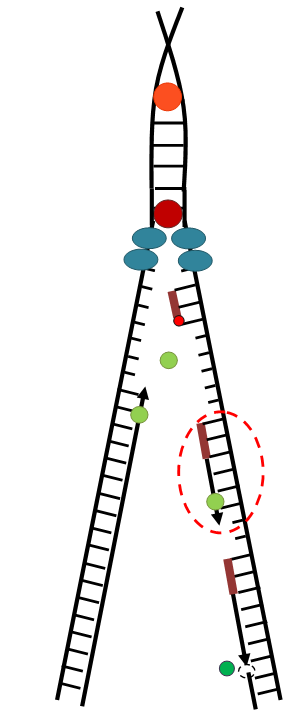 Что такое репликация? Когда она происходит? Какое значение она имеет? Какие этапы выделяют в репликации?Нарисуйте репликативную вилку. Обозначьте на рисунке направление цепей ДНК, лидирующую и отстающую цепи, направление движения репликативной вилки. Заполните таблицу:Что такое транскрипция? Когда она происходит? Какое значение она имеет? В чём сходства и различия репликации и транскрипции? Какие этапы выделяют в транскрипции? Перечислите всех участников транскрипции и их роль в процессе. Что такое процессинг РНК?Что такое рекогниция? Когда она происходит? Какое значение она имеет? Перечислите всех участников рекогниции и их роль в процессе.Что такое трансляция? Когда она происходит? Какое значение она имеет? Какие этапы выделяют в трансляции? Перечислите всех участников трансляции и их роль в процессе. Что такое генетический код?  Каковы его свойства?Какими способами регулируется синтез белка? Какие гормоны регулируют синтез белка? Перечислите  ингибиторы синтеза нуклеиновых кислот.СимволНазваниеРоль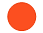 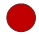 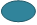 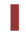 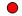 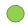 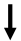 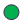 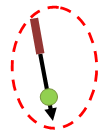 